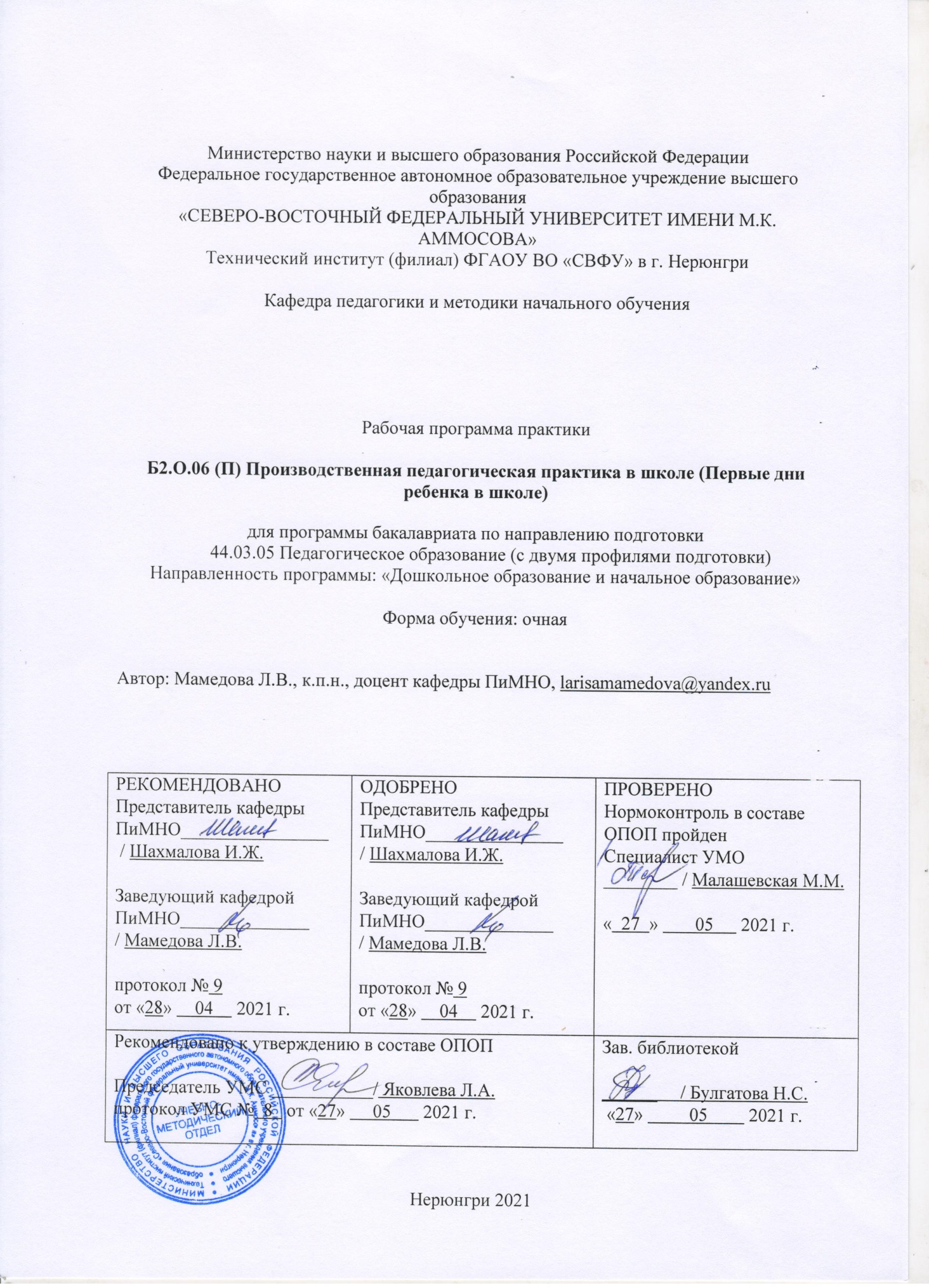 АННОТАЦИЯк рабочей программе производственной практикиБ2.О.06 (П) Производственная педагогическая практика в школе (Первые дни ребенка в школе)Трудоемкость 9з.е.1.4 Цель освоения, краткое содержание, место и способы проведения практики Цель  практики  -  совершенствование  умений  по  осуществлению  практической педагогической  деятельности  на  основе  накопленных  теоретических  знаний,  освоение современных методик и  технологий образовательной деятельности с обучающимися в условиях начальной школы;	формирование у студентов целостного представления об особенностях	педагогического	взаимодействия	между	учителем	и	обучающимися начальной школы в первом классе, особенностях организации педагогического процесса впервую неделю обучения первоклассника.Задачи практики:ознакомление студентов с особенностями планирования и организации учебно- воспитательного процесса в первые дни обучения ребенка в школе, спецификой работы с родителями в первую неделю учебного года;углубление знаний студентов в области целей, содержания, средств и методов обучения детей в первом классе начальной школы;овладение студентами исследовательскими умениями, необходимыми для выявления уровня подготовленности детей к обучению в школе;развитие у студентов рефлексивных способностей, формирование умения анализировать собственную деятельность.Краткое содержание практики: Содержание практики диктуется программой и требованиями к прохождению практики.1 этап:Посещение праздника и анализ праздника «День знаний» в школе, в классе.Разработка проекта сценария проведения 1 сентября в первом классе.Знакомство с общеобразовательным учреждением (правилами внутреннего распорядка; материально-технической базой; составом учащихся класса и их личными делами).Знакомство студентов со спецификой профессиональной педагогической деятельности учителя начальных классов (изучение документации).Изучение документации психолога школы по работе с детьми первого класса в период адаптации.Составление перспективного плана работы с детьми первого класса. 2 этап:Наблюдение занятий в первые дни ребенка в школе. Посещение и протоколирование занятий.Протоколирование беседы с учителем об организации адаптационного периода. Разработка рекомендаций в виде буклета родителям по адаптации первоклассника.Наблюдения за детьми в первые дни школьного обучения (для проведения диагностики готовности к обучению в школе).Наблюдение и анализ взаимодействия учителя 1-го класса с обучающимися и родителями в период адаптации.Определение зоны социально-психологической адаптации первоклассников ( по Александровской Э.М.). Определить готовность ребенка к школьной жизни (совместно с психологом и педагом): Мотивационная готовность к обучению в школе. Интеллектуальная готовность детей к обучению в школе. Социальная готовность детей к обучению в школе. Физическая готовность детей к обучению в школе.Составление психолого-педагогической характеристики готовности учащегося к обучению в школе.Анализ предметно-развивающей среды класса, школы.Подготовка и проведение фрагментов уроков (минутка чистописания, устный счет, словарная работа, проведение опытов и организация экскурсий). Проведение динамических пауз (на уроках), подвижных игр (на переменах). Организация спортивной эстафеты. Разработка и проведение трех воспитательных мероприятий по согласованию с учителем.Изготовление раздаточного дидактического и наглядного материала.Посещение	родительского	собрания,	проводимого	учителем.	Анализ взаимодействия учителя на собрании с родителями первоклассников.Разработка	сценария	родительского	собрания	по	вопросам	адаптации первоклассников в нетрадиционной форме.На основе ежедневных наблюдений деятельности учителя заполните таблицу.Педагогическая деятельность учителя в период адаптационной неделиРазработка программы подготовки детей к школьному обучению. 3 этап:Подготовка необходимой документации, подтверждающей то, что студент действительно проходил практику.Подготовка материалов для публикации/ участия в научно- практической конференции по результатам практики на тему «Особенности организации обучения в первом классе».Место	проведения	практики:	базой	проведения	практики	являются общеобразовательные учреждения г. Нерюнгри, Нерюнгринского района.1.3 Перечень планируемых результатов обучения по практике, соотнесенных с планируемыми результатами освоения образовательной программы1.Место практики в структуре образовательной программыЯзык преподавания: русскийОбъем практики в зачетных единицах и ее продолжительность в неделяхВыписка из учебного плана: гр. Б-ПО-21Содержание практикиФорма, вид и порядок отчетности обучающихся о прохождении практикиСтудент защищает отчет перед комиссией, в состав которой входят руководитель практики от Института, преподаватели кафедры и, по возможности, руководитель практики от предприятия.Отчетными документами студента по практике являются:дневник практики (ПРИЛОЖЕНИЕ 1);отчет о прохождении практики (ПРИЛОЖЕНИЕ 2);характеристика, отзыв на студента (ПРИЛОЖЕНИЕ 3);индивидуальный план работы на период практики;анализ	методической	работы	учителя	начальных	классов	на	основе документации;протоколы   посещенных   занятий;   протоколы   беседы   с   учителем;	результаты определения зоны социально-психологической адаптации первоклассников;результаты	психодиагностического	исследования	мотивационной, интеллектуальной, социальной и физической готовностей детей к обучению в школе;психолого-педагогическая характеристика готовности учащегося к обучению в школе; анализ предметно-развивающей среды класса, школы;конспекты фрагментов уроков (минутка чистописания, устный счет, словарная работа, проведение опытов и организация экскурсий); конспекты трех воспитательных мероприятий; раздаточный дидактический и наглядный материаланализ взаимодействия учителя на собрании с родителями первоклассниковсценарий родительского собрания по вопросам адаптации первоклассников в нетрадиционной форме;программа подготовки детей к школьному обучению; заполненная таблица.  -«Педагогическая деятельность учителя в период адаптационной недели».презентация  отчетной  документации  на  заседании  студенческого  научного кружка.Методические указания для обучающихся по прохождению практикиУчебно-методический комплекс по практике Б2.О.06(П)	Производственная педагогическая   практика   в   школе   (Первые   дни   ребенка   в   школе)»,   включающий методические указания для обучающихся по освоению практики: http://moodle.nfygu.ru/course/view.php?id=10872 Распределение баллов при контроле выполнения программы практики по БРСШкала оценивания для итогового расчета балловФонд оценочных средств для проведения промежуточной аттестации попрактикеКонтроль освоения модуля осуществляется путем применения рейтинговой системы оценки успеваемости и включает текущий контроль выполнения элементов объема дисциплины по элементам контроля с подведением текущего рейтинга.Показатели, критерии и шкала оценивания результатов практикиТиповые задания для практикиМетодические материалы, определяющие процедуры оцениванияСМК-П-2.5-340-18. Версия 4.0. Положение о балльно-рейтинговой системе в СВФУ. Утверждено 21.02.2018 г.СМК-П-2.5-158-16 Версия 2.0 Положение о порядке проведения практики обучающихся СВФУ, осваивающих основные профессиональные образовательные программы высшего образования, утверждено ректором СВФУ 11.01.2016 г.Перечень учебной литературы, необходимой для проведения практикиПеречень ресурсов информационно-телекоммуникационной сети «Интернет», необходимых для проведения практикиЭлектронная версия газеты «Первое сентября» http://xn--1-btbl6aqcj8hc.xn--p1ai/Воспитательная работа. http://www.zavuch.info/component/mtree/zavuch- info/master-uchitel/vospit-rabota.html9. Описание материально-технической базы, необходимой для проведенияпрактикиДля проведения практики необходимо следующее материально-техническое обеспечение, соответствующее санитарным и противопожарным нормам:аудиовизуальные, компьютерные средства обучения: персональные компьютеры; выход в сеть Интернет; мультимедийный проектор и экран;электронные издания образовательного назначения, реализованные на CD (DVD) – ROM: учебные, справочные издания (электронные энциклопедии и др.); издания общекультурного назначения; цифровые образовательные ресурсы в сети Интернет.программные среды для разработки электронных учебных материалов (пакет MSOffice, в т.ч. программа PowerPoint)ПРИЛОЖЕНИЕ 1Образец дневника практикиМинистерство науки и высшего образования Российской Федерации Технический институт (филиал) федерального государственного автономного образовательного учреждения высшего образования«Северо-Восточный федеральный университет имени М.К. Аммосова» в г. НерюнгриДНЕВНИКПРОИЗВОДСТВЕННОЙ ПРАКТИКИ:студент Педагогическая практика в школе (первые дни ребенка в школе)курс: 4направление подготовки 44.03.05– «Педагогическое образование» (с двумя профилями) Профиль – «Дошкольное образование и начальное образование»база практики: общеобразовательные учреждения г. Нерюнгри, Нерюнгринского района.г. Нерюнгри, 2019 г.Продолжение дневникаОСНОВНЫЕ ТРЕБОВАНИЯ К ПРОИЗВОДСТВЕННОЙ ПРАКТИКЕСодержание практикиЦелью	практики	являетсяСогласно программе производственной практики студентовнаправления состоит из следующих этапов:Задачами производственной практики являются:В соответствии с учебным планом практика проводится в объеме:недели.Руководство практикойНа	руководителя   производственной практики студентов   от предприятия, учреждения или организации возлагается:личная ответственность за проведение практики;совместно с руководителем от Института организация практики в строгом соответствии с программой и графиком прохождения практики;организация  проведения  со  студентами  обязательных  инструктажей, обучения и проверки знаний по охране труда и технике безопасности на предприятии, а также ознакомление студентов с действующими на предприятии правилами внутреннего трудового распорядка;ознакомление студентов со структурой предприятия, производственными планами предприятия и конкретными условиями их выполнения, а также проведение совещаний по вопросам учебной практики;ознакомление	студентов	с	 предприятия или конкретного отдела и нормированием труда;данногопредоставление мест практики, обеспечивающих наибольшую эффективность ее прохождения;проведение инструктажа по технике безопасности при работе в конкретном отделе, цехе и др.;ознакомление студентов с целями и особенностями работы данного отдела, цеха и др., должностными инструкциями, оборудованием  данного рабочего места;контроль за правильным и безопасным выполнением студентами операций на занимаемых рабочих местах;контроль за выполнением студентами правил внутреннего трудового распорядка;постановка задания для студентов на данном рабочем месте, в соответствии с программой практики, и постоянный контроль за его выполнением;организация, в случае необходимости, чтения лекций и докладов, проведение консультаций ведущими работниками предприятия, учреждения, организации по новейшим направлениям науки и техники;учет посещаемости студентов;утверждение отчетов студентов о практике и  составление характеристик на них с оценкой о работе студентов (выполнение студентом программы практики, полученных заданий и поручений, его отношение к работе, техническая грамотность, трудовая дисциплина, овладение производственными навыками, участие в научно- исследовательской, рационализаторской работе, участие в общественной жизни).контроль  за  ведением  дневников  и  за  подготовкой  отчетов  студентами- практикантами.Обязанности студента-практикантаСтудент при прохождении практики обязан:полностью выполнять задания, предусмотренные программой практики,подчиняться	действующим	на	предприятии,	в	учреждении,	организации правилам внутреннего трудового распорядка,изучить и строго соблюдать правила охраны труда, техники безопасности,активно участвовать в общественной жизни коллектива,нести  ответственность  за  выполняемую  работу  и  ее  результаты  наравне  со штатными работниками,вести  дневник,  в  который  записывать  необходимые  цифровые  материалы, содержание лекций и бесед, делать эскизы, зарисовки и т. д.,представить	руководителю практики письменный отчет о выполнении всех заданий и сдать зачет по практике.Подведение итогов практикиПо окончании практики студент-практикант составляет письменный отчет и сдает его одновременно с дневником.Отчет  составляется  в  соответствии  с  программой  производственной  практики  и содержит следующие разделы:Введение.Цели и задачи практики. Задание по практике.Характеристика производственного объектаа) краткое описание предприятия, учреждения или организации; б) краткое описание отдела, цеха, лаборатории и др.Выполнение индивидуального задания по практике.а)	изложение  теоретического  материала,  необходимого  для  выполнения заданий;б) практическая часть.Выводы и рекомендации.Список использованных источников.Приложения.По окончании практики студент защищает отчет комиссии, назначенной заведующим кафедрой.Если студент не выполнил программу практики или получил отрицательный отзыв о работе, то он направляется повторно на практику в период каникул или в другое приемлемое время.Программа практикиСтудент защитил отчет по производственной практике наЗав. кафедрой	/	/Члены комиссии	/	//	//	/«_	»_20	г.ПРИЛОЖЕНИЕ 2ПРИМЕРНАЯ СХЕМА ОТЧЕТА СТУДЕНТА-ПРАКТИКАНТАФамилия, имя, отчество.Место похождения практики (база практики). Сроки прохождения практики.Под  чьим  руководством проходил практику (классный  руководитель,  педагог- психолог, руководитель практики с института).Какие основные задачи решались Вами за период практики? Как Вы их решали, какие получили результаты?Какие виды работ проведены за период практики (уроки, семинары, их темы, внеклассная работа, психодиагностическая, методическая и др.)Личностно-профессиональные изменения, произошедшие за время практики.7.	Профессиональные знания и навыки, полученные в ходе практики.Как Вы учитывали и использовали теоретические знания. Приведите примеры. Получили ли Вы удовлетворение от этой работы, какие при этом встретили затруднения?Что получилось наиболее удачно и почему?Какие умения и навыки сформировали за период практики?Какие трудности обнаружил при подготовке в проведении, анализе собственной деятельности и деятельности других.Какие психолого-педагогические способности проявились наиболее ярко?Над  чем  работать  в  дальнейшем  по  формированию  психолого-педагогических способностей?Ваши предложения по усовершенствованию практики.ПРИЛОЖЕНИЕ 3Характеристикана  (фамилия, имя, отчество студента)прошедшего (ую)	практику(наименование практики)на  (название предприятия, организации, учреждения)Руководитель практики от принимающей организации (занимаемая должность)Сроки прохождения практики(фамилия, имя, отчество)Профессиональные компетенции студентаЛичностные компетенции студентаКачество выполненной студентом работыСтепень выполнения программы практикиОценка за практику(неудовл., удовлетв., хорошо, отлично)Руководитель практики от предприятия (организации / учреждения)(И.О.Фамилия, дата, подпись)ЛИСТ АКТУАЛИЗАЦИИ ПРОГРАММЫ ПРАКТИКИБ2.О.06(П) Производственная педагогическая практика в школе  (Первые дни ребенка в школе)В таблице указывается только характер изменений (например, изменение темы, списка источников по теме или темам, средств промежуточного контроля) с указанием пунктов рабочей программы. Само содержание изменений оформляется приложением по сквозной нумерации.Содержание деятельности учителяСроки (когда делать)Педагогические приемы (как делать) и их эффективностьРаспределение мест в гардеробе.Распределение мест в классе.Распределение мест в столовой.Организация знакомства детей друг с другом.Знакомство детей со школой и ее работниками.Способы ознакомления первоклассников с правилами поведения в классе, на перемене. 7. Приучение к осмысленному выполнению этих правил.Организация  первого  коллективного  выхода  за  пределы школы.Мобилизация внимания детей в начале урока.Управление вниманием детей в течение урока.Управление	дисциплиной	школьников	на	уроке	и перемене.Организация перемен.Коды компетенций по ФГОСКомпетенцииНаименование индикатора достижения компетенцийПланируемые результаты обученияОПК-1СпособенОПК-1.4.Знать:осуществлять профессиональную деятельность в соответствии с нормативными правовыми актами в сфере образования и нормами профессиональной этикиВыстраивает образовательный процесс	всоответствии	справовыми	и этическими нормами профессиональной деятельности-	правовые	нормы педагогической деятельности		и образования;основные понятия и сущность правового регулирования системы образования;системузаконодательства об образовании	в Российской Федерации;-	принципыпрофессиональной этики.Уметь:применять		на практике		законы		и иные		нормативные правовые			акты, регламентирующие образовательную деятельность			в Российской Федерации;использовать знания законодательства в сфере образования при проектировании	и реализации учебных программ;-работать	в		команде, соблюдая		основные нормы профессиональной этики.Владеть:навыками реализации и толкования законов и иных	нормативных правовых		актов, регламентирующих образовательную деятельность		в Российской Федерации.ОПК-2Способен участвовать в разработке основных и дополнительных образовательных программ, разрабатывать отдельные ихОПК-2.2.Осуществляет разработкупрограмм отдельных учебных  предметов, в	том	числе программ дополнительногоЗнать:принципы, логику действий и этапы разработки программ подготовки детей к школе;Уметь:разрабатыватькомпоненты (в том числе с использованием информационно- коммуникационных технологий)образования (согласно освоенному профилю(профилям)	и адаптивных программ совместно с соответствующими специалистами подготовкиосновные	идополнительные образовательные программы,		их отдельные  компоненты с	использованием различных	методов   и методик (в том числе с использованием информационно- коммуникационных технологий).Владеть:-	технологией разработки программы подготовки детей к школе.ОПК-3Способен организовывать совместную и индивидуальную учебную и воспитательную деятельность обучающихся, в том числе с особыми образовательными потребностями, в соответствии с требованиями федеральных государственных образовательных стандартовОПК-3.3. Применяет формы, методы, приемы и средства организацииучебной	ивоспитательной деятельности обучающихся, в том числе	с	особыми образовательными потребностямиЗнать:основы организации совместной	и индивидуальной учебной	ивоспитательной деятельности обучающихся  согласно требованиям федеральных государственных образовательных стандартов, в том числе обучающихся	с особыми образовательными потребностями.содержание, способы организации	и методики проведения учебно-воспитательной работы	спервоклассниками в первую	учебную неделю;Уметь:организовывать совместную	и индивидуальную учебную	ивоспитательную деятельность обучающихся  согласно требованиям федеральныхгосударственных образовательных стандартов, в том числе обучающихся	с особыми образовательными потребностями.Владеть:- приемами  и способами организации проведения учебно- воспитательной работы с первоклассниками в первую	учебную неделю;ОПК-5Способен осуществлять контроль и оценку формирования результатов образования обучающихся, выявлять и корректировать трудности в обученииОПК-5.3.	Выявляет трудности		вобучении		и корректирует	пути достижения образовательных результатовЗнать:диагностические методики выявления уровня готовности первоклассников к школе.Уметь:применятьдиагностические методики.Владеть:навыкамиорганизации, прогнозирования	и проведения мониторинга образовательных результатов обучающихся;навыками разработки и реализации программ преодоления трудностей в обучении.ОПК-7Способен взаимодействовать с участниками образовательных отношений в рамках реализации образовательных программОПК-7.2.  Проводит отбор и применение форм, методов и технологий взаимодействия и сотрудничества участников образовательных отношений в различных видах деятельностиЗнать:технологии организации взаимодействия специалистов различного профиля по вопросам		адаптации первоклассников	к школе	для			решения профессиональных задач;основывзаимодействия	с участникамиобразовательных отношений	в	рамках реализации образовательных программ.Уметь:использовать приемы и	навыкипродуктивного взаимодействия	с различнымисубъектами образовательного процесса;конструктивно взаимодействовать	со смежными специалистами		по вопросам	адаптации первоклассников		к школе	и		развития детей;взаимодействовать с участниками образовательного процесса, организовывать сотрудничество обучающихся, поддерживать активность		 и инициативность, самостоятельность обучающихся, развивать	их творческиеспособностиВладеть:приемамиэффективного взаимодействия	со смежными специалистами		по вопросам	развития детей;навыкамипривлечения специалистов	 для решения профессиональных задач;способамиорганизации совместной деятельности	и межличностного взаимодействия субъектов образовательного процесса;-	способамиустановленияконтактов	иподдержания взаимодействия	с субъектами образовательного процесса.ОПК-8Способен осуществлять педагогическую деятельность на основе специальных научных знанийОПК-8.4.Владеет методами анализа педагогической ситуации, профессиональной рефлексии на основе специальных научных знаний в соответствии с предметной областью согласно освоенному профилю (профилям) подготовкиЗнать:методы  диагностики уровня	социально- психологической, психологической адаптации первоклассников	в условиях общеобразовательной школы;Уметь:анализировать специфику подготовительной работы	педагога	к взаимодействию	с первоклассниками	и родителями учащихся в период   адаптационной недели,			выделяя приемы,	необходимые для		дальнейшей самостоятельной профессиональной деятельности;Владеть:осуществлением обоснованного выбора методов	дляпроведения	научного исследования.ИндексНаименование дисциплины (модуля),Семе стрИндексы и наименования учебных дисциплин (модулей), практикпрактикиизуче нияна которые опирается содержание данной дисциплины (модуля)для которых содержание данной дисциплины (модуля) выступает опоройБ2.О.06(П)Производственная педагогическая практика в школе (Первые дни ребенка в школе)7Б1.О.04Безопасность жизнедеятельности Б1.О.06 Русскийязык и культура речи Б1.О.07 Основы праваБ1.О.12 Основы проектной деятельности Б1.О.14.01Возрастная анатомия, физиология и гигиенаБ1.О.15.01 Основы профессиональной деятельности Б1.О.15.04Методика обучения и воспитания детей дошкольного и младшего школьного возраста; Б1.О.15.02Педагогика Б1.О.15.03Психология Б1.О.15.06Норматив но-правовое обеспечение деятельности педагога дошкольного и начального образования Б1.О.22.04Профессиональная этика в педагогической деятельности Б1.О.22.05Психолого- педагогические основы предшкольной подготовки детейБ3.О.01(Д)Выполнение и защита выпускной квалификационной работыБ1.О.23.01 Методика обучения русскому языку и литературе; Б1.О.23.02 Методика преподавания математики;Б1.О.25Инновационные процессы в образовании Б1.В.06 Адаптация детей к дошкольному образовательному учреждению и к школе Б1.В.ДВ.04.02Методика работы с детским коллективомКод и вид практики по учебному плануБ2.О.06 (П) ПроизводственнаяТип практики по учебному плануПедагогическая практика в школе (Первые дни ребенка в школе)Стационарная, форма проведения - дискретнаяКурс прохождения4Семестр(ы) прохождения7Форма промежуточной аттестацииЗачет с оценкойТрудоемкость (в ЗЕТ)практическая подготовка9 ЗЕТ306Количество недель6№ п/пРазделы (этапы) практикиНеделиВиды учебной работы на практикеФормы текущего контроля1Подготовительны й этап:1-2Посещение праздника и анализ праздника  «День знаний» в школе, в классе.Разработка проекта сценария проведения 1 сентября в первом классе.Знакомство	с общеобразовательным учреждением	(правиламивнутреннего	распорядка; материально-техническойбазой; составом учащихся класса и их личными делами).Знакомство студентов со спецификой профессиональной педагогической деятельности учителя начальных классов (изучение документации).Изучение документации психолога школы по работе с детьми первого класса в период адаптации.Составление перспективного плана работы с детьми первого класса.Консультация	с руководителем практики;индивидуальный план,утверждённый	на период практики;анализметодической работы	учителя начальных   классов на	основедокументации;изучениедокументации психолога школы;перспективный план работы с детьми первого класса;документация психолога школы по работе  с детьми первого класса в период адаптации.2Основной этап2-5Наблюдение занятий в первые дни ребенка в школе. Посещение и протоколирование занятий.Протоколирование беседы с учителем об организации адаптационного	периода. Разработка рекомендаций  в виде буклета родителям по адаптации первоклассника.Наблюдения за детьми в первые дни  школьного обучения (для проведения диагностики готовности к обучению в школе).Наблюдение и анализ взаимодействия учителя 1-го класса с обучающимися и родителями	в	период адаптации.Определение		зоны социально-психологической адаптации первоклассников ( по Александровской		Э.М.). Определить готовность ребенка к школьной жизни (совместно с психологом	и	педагогом):протоколы посещенных занятий;протоколы беседы с учителем;результаты определения зоны социально- психологической адаптации первоклассников;результаты мотивационной, интеллектуальной, социальной, физической готовностей к обучению в школе;психолого- педагогическая характеристика готовности учащегося	кобучению	в школе;анализМотивационная готовность к обучению	в	школе. Интеллектуальная готовность детей к обучению в школе. Социальная готовность детей к обучению в школе. Физическая готовность детей к обучению в школе.Составление психолого- педагогической характеристики готовности учащегося к обучению в школе.Анализ предметно- развивающей среды класса, школы.Подготовка и проведение фрагментов уроков (минутка чистописания, устный счет, словарная работа, проведение опытов и организация экскурсий).	Проведение динамических пауз (на уроках), подвижных игр (на переменах). Организация	спортивной эстафеты. Разработка и проведение		трехвоспитательных  мероприятий по согласованию с учителем.Изготовление раздаточного дидактического и наглядного материала.Посещение родительского собрания,	проводимогоучителем.	Анализ взаимодействия учителя на собрании с родителями первоклассников.Разработка сценария родительского собрания по вопросам	адаптации первоклассников		в нетрадиционной форме.На основе ежедневных наблюдений	деятельности учителя заполните таблицу.Разработка программы подготовки детей к школьному обучению.На основе ежедневных наблюдений	деятельности учителя заполните таблицу. Педагогическая     деятельностьпредметно- развивающей среды класса, школы;конспекты фрагментов уроков (минутка чистописания, устный счет, словарная работа, проведение опытов и организация экскурсий);конспекты трех воспитательных мероприятий;раздаточный дидактический и наглядный материал;анализ взаимодействия учителя на собрании с родителями первоклассников;сценарий родительского собрания по вопросам адаптации первоклассниковв нетрадиционной форме;программа подготовки детей к школьному обучению;фрагменты уроков		(минутка чистописания, устный			счет, словарная  работа, проведение опытов				иорганизация экскурсий). фрагменты динамическихпауз  (на  уроках), подвижных	игручителя	в	период адаптационной недели.(на	переменах). Организация спортивной эстафеты.Разработка	трех воспитательных мероприятий		по согласованию			с учителем.Индивидуальное задание	от руководителя практики	от предприятия.Программа подготовки  детей к	школьному обучению.Заполненная таблица.Педагогическая деятельность учителя  в  период адаптационной недели.3Заключительный этап5-6Подготовка		необходимой документации, подтверждающей		то,	что студент	действительно проходил практику.Подготовка материалов для публикации/ участия в научно- практической конференции по результатам  практики  на  тему«Особенности	организации обучения в первом классе».материалы для 2-х публикаций; презентацияОтчет, дневник практики№Содержание этапаРаспределение баллов1.Дневник практики52.Отчет о прохождении практики53.Характеристика, отзыв на студента24.Индивидуальный план работы на период практики35.Анализ методической работы учителя начальных классов на основе документации. Конспекты трех воспитательных мероприятий. Сценарий родительского собрания по вопросам адаптации первоклассников в нетрадиционной форме. Выполненные задания согласно п.3. данной рабочей программ306.Результаты психодиагностического исследования уровня мотивационной, интеллектуальной, социальной и физической готовностей детей к обучению в школе107.Материалы для 2-х публикаций участия во всероссийских, международных конференциях или научных журналах, отражающих результаты констатирующего эксперимента158.Программа подготовки детей к школьному обучению. Индивидуальное задание от руководителя практики от предприятия.209.Защита  практики.  Презентация  исследования  на  заседании студенческого научного кружка10Всего:100Буквенный эквивалент оценкиОценкаСумма балловA – превосходно595-100B – отлично585-94,9C - очень хорошо475-84,9D – хорошо465-74,9E – удовлетворительно355-64,9FX - неудовлетворительно с возможной пересдачей225-54,9F – неудовлетворительно с повторным изучением дисциплины20-24,9Наименование индикатора достижения компетенцийПоказатель оценивания (дескриптор)Уровень освоенияКритерийОценкаОПК-1.4.Выстраивает образовательный процесс	всоответствии	справовыми	и этическими нормами профессионально й деятельностиЗнать:-	правовые нормы педагогичес кой деятельност и		иобразования;основные понятия	и сущность правового регулирован ия	системы образования;систему законодател ьства	об образовании вРоссийской Федерации;ВысокийДемонстрирует четкое представление о  правовых нормах педагогической деятельности и профессиональной этики, владеет основными понятиями правовой системы образования; активно использует нормативно-правовые акты и законы, регламентирующие образовательную деятельность в РФотличноОПК-1.4.Выстраивает образовательный процесс	всоответствии	справовыми	и этическими нормами профессионально й деятельностиЗнать:-	правовые нормы педагогичес кой деятельност и		иобразования;основные понятия	и сущность правового регулирован ия	системы образования;систему законодател ьства	об образовании вРоссийской Федерации;БазовыйДемонстрирует базовое представление о  правовых нормах педагогической деятельности и профессиональной этики, владеет основными понятиями правовой системы образования; использует нормативно-правовые акты и законы, регламентирующие образовательную деятельность в РФхорошоОПК-1.4.Выстраивает образовательный процесс	всоответствии	справовыми	и этическими нормами профессионально й деятельностиЗнать:-	правовые нормы педагогичес кой деятельност и		иобразования;основные понятия	и сущность правового регулирован ия	системы образования;систему законодател ьства	об образовании вРоссийской Федерации;МинимальныйДемонстрирует слабое представление о  правовых нормах педагогической деятельности иудовлетво рительно-   принципы профессион альной этики.Уметь:– применять на  практике законы	и иные нормативны е	правовые акты, регламентир ующие образовател ьную деятельност ь		вРоссийской Федерации;–использоват ь	знания законодател ьства		всфере образования при проектирова нии	иреализации учебных программ. Владеть:– навыками реализации и толкования законов и иных нормативны х правовых актов, регламентир ующих образовател ьную деятельност ь в Российской Федерации.профессиональной этики, не владеет основными понятиями правовой системы образования; не использует нормативно- правовые акты и законы.-   принципы профессион альной этики.Уметь:– применять на  практике законы	и иные нормативны е	правовые акты, регламентир ующие образовател ьную деятельност ь		вРоссийской Федерации;–использоват ь	знания законодател ьства		всфере образования при проектирова нии	иреализации учебных программ. Владеть:– навыками реализации и толкования законов и иных нормативны х правовых актов, регламентир ующих образовател ьную деятельност ь в Российской Федерации.Не освоеноНе демонстрирует представление о  правовых нормах педагогической деятельности и профессиональной этики, не владеет основными понятиями правовой системы образования; использует нормативно-правовые акты и законы, регламентирующие образовательную деятельность в РФнеудовлет ворительн оОПК-2.2.Осуществляет разработку программ отдельных учебных предметов,		в том		числе программ дополнительног о	образования (согласно освоенному профилю (профилям)	и адаптивных программ совместно		с соответствующи ми специалистами подготовкиЗнать:-  принципы, логику действий	и этапы разработки основных	и дополнитель ных образовател ьных программ;-содержание преподаваем ой дисциплины в	объеме, необходимо м		дляпостроения образовател ьной программы, методы обучения, образовател ьные технологии. Уметь:-разрабатыва ть  основные и дополнитель ные образовател ьные программы, их отдельные компоненты с использован ием различных методов	иметодик	(в том  числе  с использован ием информациоВысокийДемонстрирует высокий уровень знаний	принципов,		логики действий   и   этапов   разработки образовательных			программ. Умеет		разрабатывать основные   и   дополнительные образовательные	программы, (в том числе с использованием информационно- коммуникационных технологий).На высоком уровне владеет технологией	разработки образовательной		и дополнительных программ.отличноОПК-2.2.Осуществляет разработку программ отдельных учебных предметов,		в том		числе программ дополнительног о	образования (согласно освоенному профилю (профилям)	и адаптивных программ совместно		с соответствующи ми специалистами подготовкиЗнать:-  принципы, логику действий	и этапы разработки основных	и дополнитель ных образовател ьных программ;-содержание преподаваем ой дисциплины в	объеме, необходимо м		дляпостроения образовател ьной программы, методы обучения, образовател ьные технологии. Уметь:-разрабатыва ть  основные и дополнитель ные образовател ьные программы, их отдельные компоненты с использован ием различных методов	иметодик	(в том  числе  с использован ием информациоБазовыйДемонстрирует		достаточный уровень		знаний		принципов, логики	действий		и	этапов разработки		образовательных программ. Умеет разрабатывать основные   и   дополнительные образовательные	программы, (в том числе с использованием информационно- коммуникационных технологий).Владеет технологией разработки образовательной и дополнительных программ.хорошоОПК-2.2.Осуществляет разработку программ отдельных учебных предметов,		в том		числе программ дополнительног о	образования (согласно освоенному профилю (профилям)	и адаптивных программ совместно		с соответствующи ми специалистами подготовкиЗнать:-  принципы, логику действий	и этапы разработки основных	и дополнитель ных образовател ьных программ;-содержание преподаваем ой дисциплины в	объеме, необходимо м		дляпостроения образовател ьной программы, методы обучения, образовател ьные технологии. Уметь:-разрабатыва ть  основные и дополнитель ные образовател ьные программы, их отдельные компоненты с использован ием различных методов	иметодик	(в том  числе  с использован ием информациоМинимальныйДемонстрирует средний уровень знаний принципов, логики действий и этапов разработки образовательных			программ. Умеет	разрабатывать основные и дополнительные образовательные программы. Владеет		технологией разработки образовательной и дополнительных программ.удовлетво рительноОПК-2.2.Осуществляет разработку программ отдельных учебных предметов,		в том		числе программ дополнительног о	образования (согласно освоенному профилю (профилям)	и адаптивных программ совместно		с соответствующи ми специалистами подготовкиЗнать:-  принципы, логику действий	и этапы разработки основных	и дополнитель ных образовател ьных программ;-содержание преподаваем ой дисциплины в	объеме, необходимо м		дляпостроения образовател ьной программы, методы обучения, образовател ьные технологии. Уметь:-разрабатыва ть  основные и дополнитель ные образовател ьные программы, их отдельные компоненты с использован ием различных методов	иметодик	(в том  числе  с использован ием информациоНе освоеноДемонстрирует		отсутствие знаний принципов, логики действий и этапов разработки образовательных программ. Не умеет разрабатывать основные и	дополнительные образовательные программы. Не владеет технологией разработки образовательной и дополнительных программ.неудовлет ворительн онно- коммуникац ионных технологий). Владеть:-технологией разработки образовател ьной и дополнитель ных программ.ОПК-3.3.Применяет формы,  методы, приемы	и средства организации учебной	и воспитательной деятельности обучающихся,  в том	числе	с особыми образовательны ми потребностямиЗнать:основы организации совместнойи индивидуал ьной учебной	и воспитатель ной деятельност и обучающихс я	согласно требованиям федеральны х государстве нных образовател ьных стандартов;основы организации совместнойи индивидуал ьной учебной	и воспитатель ной деятельност и обучающихс я с особыми образовател ьными потребностяВысокийДемонстрирует					четкое представление		об	основах организации	совместной	и индивидуальной		учебной	и воспитательной	деятельности обучающихся,			а		также обучающихся		с		особыми образовательными потребностями.Демонстрирует				высокий уровень				организации совместной и индивидуальной учебной	и	воспитательной деятельности		обучающихся согласно требованиям ФГОС. На   высоком   уровне   владеет навыками				организации совместной и индивидуальной учебной	и	воспитательной деятельности  обучающихся  и обучающихся с ООП согласно требованиям ФГОС.отличноОПК-3.3.Применяет формы,  методы, приемы	и средства организации учебной	и воспитательной деятельности обучающихся,  в том	числе	с особыми образовательны ми потребностямиЗнать:основы организации совместнойи индивидуал ьной учебной	и воспитатель ной деятельност и обучающихс я	согласно требованиям федеральны х государстве нных образовател ьных стандартов;основы организации совместнойи индивидуал ьной учебной	и воспитатель ной деятельност и обучающихс я с особыми образовател ьными потребностяБазовыйДемонстрирует представление об основах	организации совместной и индивидуальной учебной и воспитательной деятельности обучающихся, а также  обучающихся  с особыми образовательными потребностями.Демонстрирует		достаточный уровень				организации совместной и индивидуальной учебной	и	воспитательной деятельности		обучающихся согласно требованиям ФГОС. На хорошем уровне владеет навыками организации совместной и индивидуальнойхорошоми.Уметь:-организовыв ать совместную и индивидуал ьную учебную	и воспитатель ную деятельност ь обучающихс я	согласно требованиям федеральны х государстве нных образовател ьных стандартов;-организовыв ать совместную и индивидуал ьную учебную	и воспитатель ную деятельност ь обучающихс я с особыми образовател ьными потребностя ми.Владеть:- навыками организации совместнойи индивидуал ьной учебной	и воспитатель нойучебной и воспитательной деятельности обучающихся и обучающихся с ООП согласно требованиям ФГОС.ми.Уметь:-организовыв ать совместную и индивидуал ьную учебную	и воспитатель ную деятельност ь обучающихс я	согласно требованиям федеральны х государстве нных образовател ьных стандартов;-организовыв ать совместную и индивидуал ьную учебную	и воспитатель ную деятельност ь обучающихс я с особыми образовател ьными потребностя ми.Владеть:- навыками организации совместнойи индивидуал ьной учебной	и воспитатель нойМинимальныйДемонстрирует					слабое представление		об	основах организации	совместной	и индивидуальной		учебной	и воспитательной	деятельности обучающихся,			а		также обучающихся		с		особыми образовательными потребностями.Демонстрирует				средний уровень				организации совместной и индивидуальной учебной	и	воспитательной деятельности		обучающихся согласно требованиям ФГОС. На среднем уровне владеет навыками организации совместной и индивидуальной учебной и воспитательной деятельности обучающихся и обучающихся с ООП согласно требованиям ФГОС.удовлетво рительноми.Уметь:-организовыв ать совместную и индивидуал ьную учебную	и воспитатель ную деятельност ь обучающихс я	согласно требованиям федеральны х государстве нных образовател ьных стандартов;-организовыв ать совместную и индивидуал ьную учебную	и воспитатель ную деятельност ь обучающихс я с особыми образовател ьными потребностя ми.Владеть:- навыками организации совместнойи индивидуал ьной учебной	и воспитатель нойНе освоеноДемонстрирует				отсутствие представлений		об		основах организации	совместной	и индивидуальной		учебной	и воспитательной	деятельности обучающихся,			а			также обучающихся		с			особыми образовательными потребностями.Демонстрирует			низкий уровень			организации совместной и индивидуальной учебной	и	воспитательной деятельностиобучающихся согласно требованиям ФГОС. Не владеет навыками организации совместной и индивидуальной учебной и воспитательной деятельности обучающихся и обучающихсяс ООП согласно требованиям ФГОС.неудовлет ворительн одеятельност и обучающихс я	согласно требованиям федеральны х государстве нных образовател ьных стандартов;- навыками организации совместной и индивидуаль ной учебной и воспитательн ой деятельностиобучающихся с особыми образователь ными потребностям и.ОПК-5.3.Выявляет трудности в обучении и корректирует пути достижения образовательны х результатовЗнать:методы  и процедуру контроля	и оценки формирован ия результатов образования обучающихс я;методы  и процедуру корректиров ки трудностейв обучении обучающихс я.Уметь:-осуществлят ь контроль и оценку формирован ияВысокийДемонстрирует высокий уровень знаний методов и процедуры контроля и оценки формирования результатов образования обучающихся. Высокий уровень умений осуществления контроля и оценки формирования результатов образования учащихся. Высокий уровень владения навыками организации, прогнозирования и проведения мониторинга образовательных результатов обучающихся, а также разработки и реализации программ преодоления трудностей в обучении.отличноОПК-5.3.Выявляет трудности в обучении и корректирует пути достижения образовательны х результатовЗнать:методы  и процедуру контроля	и оценки формирован ия результатов образования обучающихс я;методы  и процедуру корректиров ки трудностейв обучении обучающихс я.Уметь:-осуществлят ь контроль и оценку формирован ияБазовыйДемонстрирует хороший уровень знаний методов и процедуры контроля и оценки формирования результатов	образования обучающихся.	Достаточный уровень умений осуществления контроля и оценки формирования результатов	образования учащихся. Достаточный уровень владения		навыками организации, прогнозированияхорошорезультатов образования обучающихс я;выявлять и корректиров ать трудности  в обучении обучающихс я.Владеть:навыками организации,прогнозиров ания	ипроведения мониторинг а образовател ьных результатов обучающихс я;- навыками разработки и реализации программ преодоления трудностей в обучении.и проведения мониторинга образовательных результатов обучающихся, а также разработки и реализации программ	преодоления трудностей в обучении.результатов образования обучающихс я;выявлять и корректиров ать трудности  в обучении обучающихс я.Владеть:навыками организации,прогнозиров ания	ипроведения мониторинг а образовател ьных результатов обучающихс я;- навыками разработки и реализации программ преодоления трудностей в обучении.МинимальныйДемонстрирует средний уровень знаний методов и процедуры контроля и оценки формирования результатов образования обучающихся. Средний уровень умений осуществления контроля и оценки формирования результатов образования учащихся. Средний уровень владения навыками организации, прогнозирования и проведения мониторинга образовательных результатов обучающихся.удовлетво рительнорезультатов образования обучающихс я;выявлять и корректиров ать трудности  в обучении обучающихс я.Владеть:навыками организации,прогнозиров ания	ипроведения мониторинг а образовател ьных результатов обучающихс я;- навыками разработки и реализации программ преодоления трудностей в обучении.Не освоеноДемонстрирует низкий уровень знаний методов и процедуры контроля и оценки формирования результатов		образования обучающихся. Не владеет умениями	осуществления контроля и оценки формирования результатов		образования учащихся. Не владеет навыками организации, прогнозирования и проведения мониторинга образовательных результатов обучающихся.неудовлет ворительн оОПК-7.2.Проводит отбор и применение форм, методов и технологий взаимодействия и сотрудничества участников образовательных отношений в различных видах деятельностиЗнать:технологии организации взаимодейст вия специалисто вразличного профиля   по вопросам развития детей	для решения профессион альных задач;основыВысокийДемонстрирует		высокий уровень	знаний	технологии организации		взаимодействия специалистов		и		основ взаимодействия с участниками образовательных отношений. Умеет использовать приемы и навыки		продуктивного	и конструктивного взаимодействия с различными субъектами	образовательного процесса.				Способен		к организации			совместнойдеятельности	имежличностного взаимодействия	субъектов образовательного процесса.отличновзаимодейст вия	сучастниками образовател ьных отношений в рамках реализации образовател ьных программ.Уметь:-использоват ь  приемы  и навыки продуктивно го взаимодейст вия	сразличными субъектами образовател ьного процесса;-конструктив но взаимодейст вовать		со смежными специалиста ми	повопросам развития детей;-взаимодейст вовать	с участниками образовател ьных отношений в рамках реализации образовател ьных программ.Владеть:-	приемами эффективно гоБазовыйДемонстрирует достаточный уровень знаний технологии организации взаимодействия специалистов и основ взаимодействия с участниками образовательных отношений.Умеет использовать приемы и навыки продуктивного и конструктивного взаимодействия с различными субъектами образовательного процесса. Способен к организации совместной деятельности и межличностного взаимодействия субъектов образовательного процесса.хорошовзаимодейст вия	сучастниками образовател ьных отношений в рамках реализации образовател ьных программ.Уметь:-использоват ь  приемы  и навыки продуктивно го взаимодейст вия	сразличными субъектами образовател ьного процесса;-конструктив но взаимодейст вовать		со смежными специалиста ми	повопросам развития детей;-взаимодейст вовать	с участниками образовател ьных отношений в рамках реализации образовател ьных программ.Владеть:-	приемами эффективно гоМинимальныйДемонстрирует	средний уровень знаний технологии организации взаимодействия специалистов и основ взаимодействия с участниками образовательных отношений.Умеет использовать приемы и навыки продуктивного и конструктивного взаимодействия с различными субъектами образовательного процесса.Удовлетво рительновзаимодейст вия	сучастниками образовател ьных отношений в рамках реализации образовател ьных программ.Уметь:-использоват ь  приемы  и навыки продуктивно го взаимодейст вия	сразличными субъектами образовател ьного процесса;-конструктив но взаимодейст вовать		со смежными специалиста ми	повопросам развития детей;-взаимодейст вовать	с участниками образовател ьных отношений в рамках реализации образовател ьных программ.Владеть:-	приемами эффективно гоНе освоеноДемонстрирует отсутствие знаний	технологии организации взаимодействия специалистов и основ взаимодействия с участниками образовательных отношений.Не умеет использовать приемы и	навыки		продуктивного	и конструктивного взаимодействия с различными субъектами		образовательного процесса.	Не	способен	к организации			совместнойдеятельности	имежличностного взаимодействия	субъектов образовательного процесса.неудовлет ворительн овзаимодейст вия	сосмежными специалиста ми	повопросам развития детей;навыками привлечения специалисто в	длярешения профессион альных задач;способами организации совместной деятельност и	имежличност ного взаимодейст вия субъектов образовател ьного процесса;способами установлени я   контактов и поддержани я взаимодейст вия	ссубъектами образовател ьного процесса;-способность ю взаимодейст вовать	с участниками образовател ьных отношений в рамкахреализации образовател ьных программ.ОПК-8.4Владеет методами анализа педагогической ситуации, профессиональн ой рефлексии на основе специальных научных знаний в соответствии с предметной областью согласно освоенному профилю (профилям) подготовкиЗнать:основные принципы  и процедуры научного исследовани я;методы критическог о  анализа  и оценки научных достижений и исследовани й  в  области педагогики;методы критическог о  анализа  и оценки научных достижений и педагогичес ких исследовани й;-эксперимент альные	и теоретическ ие	методы научно- исследовате льской деятельност и;основные этапы планирован ия		иреализации научного исследованиВысокийДемонстрирует		высокий уровень знаний основных принципов и процедур научного	исследования, методов критического анализа и оценки научных достижений и исследований в области педагогики;		методов математической статистики.Умеет анализировать методы научных	исследований, разрабатывать программу научного	исследования, организовать		научное исследование в области педагогики.На высоком уровне владеет навыками	проведения исследований с учетом теоретических и эмпирических ограничений, современными технологиями организации сбора, обработки данных.отличноОПК-8.4Владеет методами анализа педагогической ситуации, профессиональн ой рефлексии на основе специальных научных знаний в соответствии с предметной областью согласно освоенному профилю (профилям) подготовкиЗнать:основные принципы  и процедуры научного исследовани я;методы критическог о  анализа  и оценки научных достижений и исследовани й  в  области педагогики;методы критическог о  анализа  и оценки научных достижений и педагогичес ких исследовани й;-эксперимент альные	и теоретическ ие	методы научно- исследовате льской деятельност и;основные этапы планирован ия		иреализации научного исследованиБазовыйДемонстрирует достаточный уровень знаний основных принципов и процедур научного	исследования, методов критического анализа и оценки научных достижений и исследований в области педагогики;		методов математической статистики.Умеет анализировать методы научных	исследований, разрабатывать программу научного	исследования, организовать		научное исследование в области педагогики.На достаточном уровне владеет навыками проведения исследований с учетомтеоретических и эмпирических ограничений, современными технологиями организациихорошоя  в  области педагогики;методы  и технологии социально- психологиче ской поддержки лиц	сограниченн ыми возможност ями здоровья;технологии социального проектирова ния, моделирова ния	ипрогнозиров ания;методы математичес кой статистики. Уметь:учитывать теоретическ ие	иэмпирическ ие ограничения,накладывае мые структурой психолого- педагогичес кого знания;-анализирова ть		методы научных исследовани й	в		целях решения исследовате льских		и практически х задач;-сбора, обработки данных.я  в  области педагогики;методы  и технологии социально- психологиче ской поддержки лиц	сограниченн ыми возможност ями здоровья;технологии социального проектирова ния, моделирова ния	ипрогнозиров ания;методы математичес кой статистики. Уметь:учитывать теоретическ ие	иэмпирическ ие ограничения,накладывае мые структурой психолого- педагогичес кого знания;-анализирова ть		методы научных исследовани й	в		целях решения исследовате льских		и практически х задач;-МинимальныйДемонстрирует		средний уровень знаний основных принципов и процедур научного	исследования, методов критического анализа и оценки научных достижений и исследований в области педагогики;		методов математической статистики.Частично умеет анализировать методы		научных исследований, разрабатывать программу	научного исследования, организовать научное исследование в области педагогики.Частично владеет навыками проведения исследований с учетом теоретических и эмпирических ограничений, современными технологиями организации сбора, обработки данных.Удовлетво рительноя  в  области педагогики;методы  и технологии социально- психологиче ской поддержки лиц	сограниченн ыми возможност ями здоровья;технологии социального проектирова ния, моделирова ния	ипрогнозиров ания;методы математичес кой статистики. Уметь:учитывать теоретическ ие	иэмпирическ ие ограничения,накладывае мые структурой психолого- педагогичес кого знания;-анализирова ть		методы научных исследовани й	в		целях решения исследовате льских		и практически х задач;-Не освоеноДемонстрирует отсутствие знаний основных принципов и процедур	научногоисследования,	методов критического анализа  и оценки научных достижений и исследований в области педагогики;	методов математической статистики.Не умеет анализировать методы		научных исследований, разрабатывать программу	научного исследования, организовать научное исследование в области педагогики.Не владеет навыками проведения исследований с учетом теоретических и эмпирических ограничений, современными технологиями организации сбора, обработкинеудовлет ворительн оразрабатыва ть методологич ески обоснованну юпрограмму научного исследовани я;-организоват ь	научное исследовани е  в  области педагогики;применять методы математичес кой статистики для исследовани й	впрофессион альной деятельност и;умеет обрабатыват ь  данные  и их интерпретир овать;-осуществлят ьподготовку обзоров, аннотаций, отчетов, аналитическ их	записок, профессион альных публикаций, информацио нных материалов по результатам исследоватеданных.льскихработ	вобласти;-представлять результатыисследовательскихработ,выступать  ссообщениями	идокладамипо  тематикепроводимыхисследований.Владеть:-	навыкамипроведенияисследований   с   учетомтеоретических	иэмпирическихограничений,накладываемыхструктуройпсихолого-педагогического знания;-осуществлениемобоснованного	выбораметодов  дляпроведениянаучногоисследования;разработкойпрограммнаучно-исследовательскойработы;-	опытомпроведениянаучного исследовани я	впрофессион альной деятельност и;-современны ми технологиям и организации сбора, обработки данных;- основными принципами проведения научных исследований в области педагогики.Наименование индикатора достижения компетенцийОцениваемый показатель (ЗУВ)Содержание заданияОбразец типового заданияОПК-1.4.Выстраивает образовательный процесс  в  соответствии с	правовыми	и этическими	нормами профессиональной деятельностиСоставление индивидуального плана прохождения практики совместно с руководителем и утверждение его на кафедреПлан	работы, отчетные документыОПК-2.2.Осуществляет разработку	программ отдельных		учебных предметов, в том числе программ дополнительного образования	(согласно освоенному	профилю (профилям)			и адаптивных	программ совместно			ссоответствующими специалистами подготовкиРазработка		сценарий родительского  собрания  по вопросам	адаптации первоклассников		в нетрадиционной форме; разработка	программы подготовки	детей	к школьному обучению.Сценарий родительского собрания и программа подготовки	детей	к школьному обучениюОПК-3.3.Применяет	формы, методы, приемы и средства организации учебной		ивоспитательной деятельности обучающихся,		в	том числе	с	особыми образовательными потребностямиПроведение фрагментов уроков (минутка чистописания, устный счет, словарная работа, проведение опытов и организация экскурсий); конспекты трех воспитательных мероприятий; раздаточный дидактический и наглядный материал.Конспектыфрагментов  уроков  и мероприятийОПК-5.3.Выявляет   трудности   в обучении	икорректирует	пути достижения образовательных результатовПроведение психодиагностического исследования мотивационной, интеллектуальной, социальной и физической готовностей детей к обучению в школе.Результаты   и   анализ исследованийОПК-7.2.Проводит отбор и применение форм, методов и технологий взаимодействия и сотрудничества участников образовательных отношений в различных видах деятельностиРазработка и проведение трех	воспитательных мероприятий	по согласованию с учителем.Конспекты воспитательных мероприятийОПК-8.4.Владеет		методами анализа  педагогической ситуации, профессиональной рефлексии	на	основе специальных		научных знаний в соответствии с предметной		областью согласно	освоенному профилю	(профилям) подготовкиПодготовка материалов для публикации	тезисов/статьи по теме исследования; анализ		стиляпедагогического общения методиста ДОУ или учителя-наставника.защита	презентации исследования	на заседании студенческого научного кружка;2	статьи.№Автор, название, место издания, издательство, год издания учебной литературы, вид и характеристика иных информационных ресурсовНаличие грифа, вид грифаКол-во экзем.в библиотеке СВФУКол-во студентовОсновная литератураОсновная литератураОсновная литератураОсновная литератураОсновная литература1.Пидкасистый П.И. Педагогика. - Москва: Юрайт, 2012. http://e.lanbook.com/books/element.php?pl1_cid=25&pl1_id=371 7Рекомендовано УМО по спец. и пед. образ.182.Подласый И.П. Педагогика. - Москва: Юрайт, 2012. http://e.lanbook.com/books/element.php?pl1_cid=25&pl1_id=371 6Рекомендовано УМО по спец. и пед. образ.183.Крившенко Л.П. Педагогика. электронный учеб., 1 электрон.опт диск (CD-ROM) : зв., цв. М.: Кнорус, 2010. Лиц. МПТР РФ серия ВАФ № 77-15 от 21.09.20071184.Чурекова Т.М., Гравова И.В., Максимова Ж.С. Общие основы педагогики. – Кемерово : Издательство КемГУ (Кемеровский государственный университет), 2010. http://e.lanbook.com/books/element.php?pl1_id=30035Рекомендовано УМО по спец. и пед. образ.18Дополнительная учебная литератураДополнительная учебная литератураДополнительная учебная литератураДополнительная учебная литератураДополнительная учебная литература-----Периодические изданияПериодические изданияПериодические изданияПериодические изданияПериодические издания1.Большая Российская энциклопедия. В 30-ти т. Т.1-21 : Россия / отв. ред. С. Л. Кравец.Большая Российская энциклопедия. В 30-ти т. Т.1-21 : Россия / отв. ред. С. Л. Кравец.Большая Российская энциклопедия. В 30-ти т. Т.1-21 : Россия / отв. ред. С. Л. Кравец.Большая Российская энциклопедия. В 30-ти т. Т.1-21 : Россия / отв. ред. С. Л. Кравец.2.Большая советская энциклопедия. В 30-ти т. Т.1-30Большая советская энциклопедия. В 30-ти т. Т.1-30Большая советская энциклопедия. В 30-ти т. Т.1-30Большая советская энциклопедия. В 30-ти т. Т.1-303.Большая советская энциклопедия. В 30-ти т. Т.1-30Большая советская энциклопедия. В 30-ти т. Т.1-30Большая советская энциклопедия. В 30-ти т. Т.1-30Большая советская энциклопедия. В 30-ти т. Т.1-304.Российская педагогическая энциклопедия. В 2-х т. Т.1-2.- гл.ред. В.В. Давыдов. М.: большая российская энциклопедия. 1993Российская педагогическая энциклопедия. В 2-х т. Т.1-2.- гл.ред. В.В. Давыдов. М.: большая российская энциклопедия. 1993Российская педагогическая энциклопедия. В 2-х т. Т.1-2.- гл.ред. В.В. Давыдов. М.: большая российская энциклопедия. 1993Российская педагогическая энциклопедия. В 2-х т. Т.1-2.- гл.ред. В.В. Давыдов. М.: большая российская энциклопедия. 19935.Российская педагогическая энциклопедия. В 2-х т. Т.1-2.- гл.ред. В.В. Давыдов. М.: большая российская энциклопедия. 1993Российская педагогическая энциклопедия. В 2-х т. Т.1-2.- гл.ред. В.В. Давыдов. М.: большая российская энциклопедия. 1993Российская педагогическая энциклопедия. В 2-х т. Т.1-2.- гл.ред. В.В. Давыдов. М.: большая российская энциклопедия. 1993Российская педагогическая энциклопедия. В 2-х т. Т.1-2.- гл.ред. В.В. Давыдов. М.: большая российская энциклопедия. 19936.Свенцицкий, Анатолий Леонидович. Краткий психологический словарь / А. Л. Свенцицкий. - Москва: Проспект, 2009.Свенцицкий, Анатолий Леонидович. Краткий психологический словарь / А. Л. Свенцицкий. - Москва: Проспект, 2009.Свенцицкий, Анатолий Леонидович. Краткий психологический словарь / А. Л. Свенцицкий. - Москва: Проспект, 2009.Свенцицкий, Анатолий Леонидович. Краткий психологический словарь / А. Л. Свенцицкий. - Москва: Проспект, 2009.7.Современная экспериментальная психология. В 2-х томах. Том 1http://biblioclub.ru/index.php?page=book&id=86290)Современная экспериментальная психология. В 2-х томах. Том 1http://biblioclub.ru/index.php?page=book&id=86290)Современная экспериментальная психология. В 2-х томах. Том 1http://biblioclub.ru/index.php?page=book&id=86290)Современная экспериментальная психология. В 2-х томах. Том 1http://biblioclub.ru/index.php?page=book&id=86290)8.Собрание сочинений : В 6-ти т. / Л. С. Выготский ; Гл. ред. А. В. Запорожец. Т. 3. Проблемы развития психики / Под ред. [и с послесл.] А. М. Матюшкина. М. : Педагогика, 1983 (http://elibrary.rsl.ru/)Собрание сочинений : В 6-ти т. / Л. С. Выготский ; Гл. ред. А. В. Запорожец. Т. 3. Проблемы развития психики / Под ред. [и с послесл.] А. М. Матюшкина. М. : Педагогика, 1983 (http://elibrary.rsl.ru/)Собрание сочинений : В 6-ти т. / Л. С. Выготский ; Гл. ред. А. В. Запорожец. Т. 3. Проблемы развития психики / Под ред. [и с послесл.] А. М. Матюшкина. М. : Педагогика, 1983 (http://elibrary.rsl.ru/)Собрание сочинений : В 6-ти т. / Л. С. Выготский ; Гл. ред. А. В. Запорожец. Т. 3. Проблемы развития психики / Под ред. [и с послесл.] А. М. Матюшкина. М. : Педагогика, 1983 (http://elibrary.rsl.ru/)ДатаВыполненная работаАнализ результатовУчебны й годВнесенные измененияРуководитель практики (ФИО)Протокол заседания выпускающей кафедры(дата,номер), ФИО зав.кафедрой, подпись